[Projekttitel og Projektbeskrivelse]Den Europæiske UnionDen Europæiske Hav- og Fiskerifond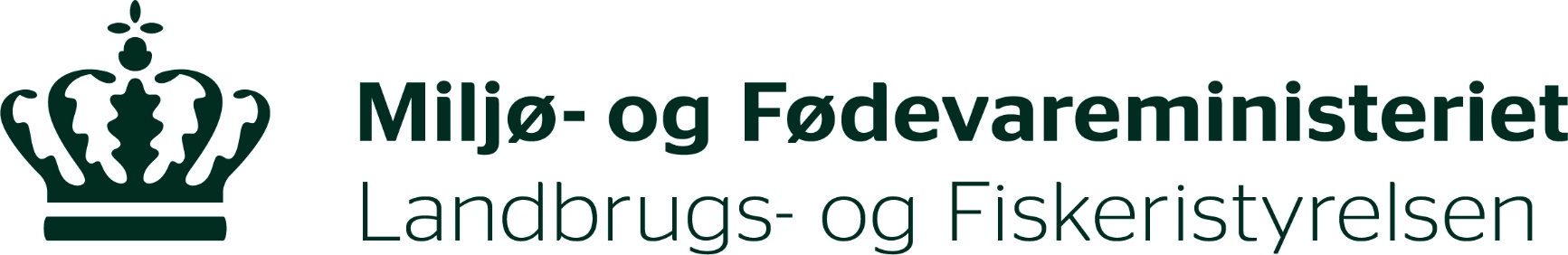 Vi investerer i hav og fisk